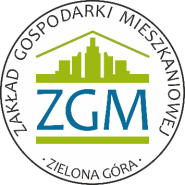 Znak: DO. 111.3.22.2021. IK                                                               data publikacji 08.03.2021 r.Dyrektor Zakładu Gospodarki Mieszkaniowej w Zielonej GórzeOGŁASZA NABÓRna stanowisko urzędnicze:   specjalista ds. finansowo-księgowych W miesiącu poprzedzającym datę upublicznienia ogłoszenia wskaźnik zatrudnienia osób niepełnosprawnych w ZGM w Zielonej Górze, w rozumieniu przepisów o rehabilitacji zawodowej i społecznej oraz zatrudniania osób niepełnosprawnych jest wyższy niż 6%Wymagania związane z wykonywaniem pracy na stanowisku: wymagania niezbędne:obywatelstwo polskie;pełna zdolność do czynności prawnych oraz korzystania z pełni praw publicznych;brak skazania prawomocnym wyrokiem sądu za przestępstwo ścigane z oskarżenia publicznego lub umyślne przestępstwo skarbowe;nieposzlakowana opinia;stan zdrowia pozwalający na zatrudnienie na wyżej wymienionym stanowisku;wykształcenie  średnie lub wyższe ekonomiczne;staż pracy na wskazanym lub pokrewnym stanowisku ( na mocy umowy o pracę oraz działalności gospodarczej ) przy wykształceniu wyższym min. 2 letni,  przy wykształceniu średnim min. 3 letni;wiedza specjalistyczna z zakresu znajomości zagadnień gospodarki finansowej jednostek sektora finansów publicznych ze szczególnym uwzględnieniem rachunkowości budżetowej a w szczególności znajomość przepisów w zakresie rachunkowości, podatku od towarów i usług, podatku dochodowego od osób prawnych i finansów publicznych;praktyczna znajomość obsługi komputera oraz pakietu MS Office (word, excel);zdolności analityczne;umiejętność pracy w zespole.Wymagania dodatkowe:umiejętność obsługi urządzeń biurowych;znajomość oprogramowania PC Biznes PRO Prestiż ( moduły: Finanse i księgowość oraz Rozrachunki );komunikatywność.Zakres zadań (czynności) wykonywanych na wskazanym stanowisku Prowadzenie rejestru wpływów dokumentów księgowych.Sprawdzanie dokumentów księgowych pod względem formalnym i rachunkowym.Prowadzenie ewidencji zakupu materiałów i usług.Prowadzanie rozliczeń z kontrahentami.Sporządzanie dokumentów kasowych.Prowadzenie obrotu gotówkowego.Prowadzenie ewidencji majątku trwałego.Prowadzenie ewidencji obrotu magazynowego.Warunki pracy: Warunki dotyczące charakteru pracy na stanowisku i sposobu wykonywania zadań :praca w wymiarze 1 etatu - 40 godzin tygodniowo (w przypadku osób niepełnosprawnych zgodnie z odrębnymi przepisami);miejsce pracy: Zakład Gospodarki Mieszkaniowej w Zielonej Górze;umowa o pracę: pierwsza umowa o pracę zawierana jest na czas określony;specyfika pracy: praca przy komputerze pow. 4 godzin dziennie;praca w zespole.Miejsce i otoczenie organizacyjno-techniczne stanowiska pracy:- Zakład Gospodarki Mieszkaniowej : Dział Finansowo - Księgowy- istnieją bariery architektoniczne w zakresie poruszania się po budynku – utrudniony dostęp 
   osób niepełnosprawnych poruszających się na wózkach inwalidzkich.3. Wymagane dokumenty i oświadczenia:curriculum vitae ( oryginał );kwestionariusz osobowy dostępny na stronie  www.gm.zgora.pl/druki/(oryginał);kopie dokumentów potwierdzających wykształcenie;kopie  dokumentów potwierdzających kwalifikacje zawodowe;kopie dokumentów potwierdzających staż pracy;oświadczenie o niekaralności;oświadczenie o posiadaniu  zdolności do czynności prawnych oraz korzystania z pełni praw publicznych;oświadczenie o stanie zdrowia,4. Termin i sposób składania dokumentów aplikacyjnych:termin faktycznego wpływu aplikacji do ZGM do: 29.03.2021r. do godz. 14:45sposób składania dokumentów aplikacyjnych: w zamkniętej kopercie z napisem:„Nabór na stanowisko : specjalista ds. finansowo-księgowych” osobiście lub listem poleconym:miejsce Zakład Gospodarki Mieszkaniowej ul. Zjednoczenia 110, 65-120 Zielona Góra pok.002 KANCELARIA (parter).5. Dodatkowe informacje:kontakt z inspektorem ds. osobowych: tel. 68 353 36 68, 68 353 36 78,dokumenty aplikacyjne, które wpłyną do ZGM po wskazanym terminie nie będą rozpatrywane i zostaną zniszczone komisyjnie ,kandydaci spełniający wymogi formalne zostaną  poinformowani o terminie postępowania sprawdzającego telefonicznie oraz listownie  za pośrednictwem poczty na wskazany przez kandydata adres do korespondencji ( podstawa prawna art. 221Kp..)informacja o wyniku naboru będzie ogłoszona na tablicy informacyjnej w ZGM w Zielonej Górze ul. Zjednoczenia 110 przy pok. 103 I piętro, oraz na stronie internetowej Zakładu www.bip.gm.zgora.pl.,dokumenty aplikacyjne kandydatów, ubiegających się o w/w stanowisko, które w wyniku rekrutacji nie zostały wybrane przez okres 30 dni od dnia ogłoszenia wyników naboru będą do odbioru osobistego  w ZGM w Zielonej Górze pok.103 po tym okresie dokumenty zostaną zniszczone komisyjnie. Dział Organizacyjny			    			                  www.gm.zgora.pl[,fax 068 353 36 78, 68 353 36 68                   Z A K Ł A D    G O S P O D A R K I    M I E S Z K A N I O W E J          Z A K Ł A D    G O S P O D A R K I    M I E S Z K A N I O W E J          Z A K Ł A D    G O S P O D A R K I    M I E S Z K A N I O W E Jul.  Zjednoczenia 11065-120 Zielona GóraREGON: 368268097 68 353 67 04,  fax  68 353 36 84 PKO BP S.A.  nr r-ku 46 102054020000040204013769